МУНИЦИПАЛЬНЫЙ СОВЕТВНУТРИГОРОДСКОГО МУНИЦИПАЛЬНОГО ОБРАЗОВАНИЯГОРОДА ФЕДЕРАЛЬНОГО ЗНАЧЕНИЯ САНКТ – ПЕТЕРБУРГАМУНИЦИПАЛЬНЫЙ ОКРУГ СОСНОВАЯ ПОЛЯНА_____________________________________________________________     198264, Санкт-Петербург, ул. Пограничника Гарькавого, дом 22, корп. 3РЕШЕНИЕот __.__.2022 г. № ___О внесении изменений в Положение о денежном содержании лиц, 
замещающих муниципальные должности и должности 
муниципальной службы Муниципального Советавнутригородского муниципального образования города федерального значения Санкт-Петербурга муниципальныйокруг Сосновая Поляна и муниципальных служащих Местной администрации внутригородского муниципальногообразования города федерального значения Санкт-Петербургамуниципальный округ Сосновая Поляна, утвержденное Решением Муниципального Совета МО Сосновая Поляна от 24.11.2021 №85В связи с приведением нормативного правового акта в соответствие с действующим законодательством, Муниципальный Совет МО Сосновая Поляна решил:1. Внести изменение в Положение о денежном содержании лиц, замещающих муниципальные должности и должности муниципальной службы Муниципального Совета внутригородского муниципального образования города федерального значения 
Санкт-Петербурга муниципальный округ Сосновая Поляна и муниципальных служащих Местной администрации внутригородского муниципального образования города федерального значения Санкт-Петербурга муниципальный округ Сосновая Поляна, утвержденное Решением Муниципального Совета МО Сосновая Поляна 
от 24.11.2021 №85 «Об утверждении Положения о денежном содержании лиц, замещающих выборные муниципальные должности и должности муниципальной службы Муниципального Совета внутригородского муниципального образования города федерального значения 
Санкт-Петербурга муниципальный округ Сосновая Поляна и муниципальных служащих  Местной администрации внутригородского муниципального образования города федерального значения Санкт-Петербурга муниципальный округ Сосновая Поляна» 
(далее – Положение):1.1. Абзац четвертый пункта 1.5. Раздела 1 Положения изложить в следующей редакции: «-ежемесячной надбавки к должностному окладу за особые условия труда (службы) - 
в размере пяти должностных окладов;».2. Контроль за исполнением настоящего Решения возложить на Главу муниципального образования, исполняющего полномочия председателя Муниципального Совета 
МО Сосновая Поляна.3. Настоящее Решение вступает в силу с 01.01.2023. Глава муниципального образования, исполняющий полномочия председателя Муниципального Совета МО Сосновая Поляна                                               С.Ю. Давыдова6созыв2019-2024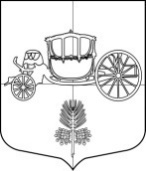 